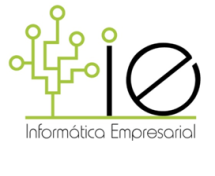 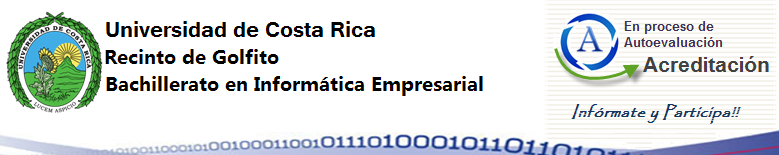 Programa del CursoI Semestre, 2018Métodos NuméricosDATOS GENERALESSigla: MA-0323Nombre del curso: Métodos NuméricosTipo de curso: Teórico Número de créditos: 4Número de horas semanales presenciales: 5Número de horas semanales de trabajo independiente del estudiante: 7Requisitos: MA-0322Correquisitos: No tiene Horario de clases: L: 3:00 pm a 5:00 pm y M: 1:00 pm a 4:00 pm Datos del profesorNombre: Enrique Montero Moreira E-mail: enrique.montero@ucr.ac.crHorario de consulta: M: 4:00 p.m. a 5:00 p.m.      J: 1: 00 p.m. a 2:30 p.m.___________________________________________________________________INTRODUCCIÓNEstimados(as) estudiantes:
Sirva la presente para darles la más cordial bienvenida al curso. En este documento se le brinda la información general sobre los principales aspectos del curso que usted necesita para un desempeño adecuado en él. Espero que este ciclo sea productivo y que el éxito se refleje en todos sus quehaceres universitarios, muy particularmente en este curso.Es su derecho y deber estar informado sobre lo que lo se espera que aprenda en este curso, así como el tipo de evaluación que se utilizara para medir su aprendizaje, por esta razón le sugiero leer con detenimiento esta carta y consultar cualquier duda que tenga sobre la información que aquí se plantea. DESCRIPCIÓNLos métodos numéricos son técnicas mediante las cuales es posible formular matemáticas de tal forma que puedan resolverse usando operaciones aritméticas. El principal objetivo del curso es introducir al estudiante en los métodos numéricos utilizados para resolver que surgen en distintos campos de la ciencia en general, y que en muchos casos no pueden ser resueltos por métodos exactos. Los contenidos del curso son fundamentalmente matemáticos, sin embargo, algunos de los problemas y ejercicios que serán propuestos, se presentan en un contexto afín con los conocimientos que ha adquirido el alumno a través de su formación profesional.OBJETIVO GENERALQue el estudiante conozca los principios básicos del análisis numérico, comprendan su importancia para la solución aproximada de problemas, para los cuales no es práctico encontrar soluciones exactas, comparen la eficiencia y exactitud de distintos algoritmos para un mismo problema, y que sea capaces de incorporar las herramientas computacionales en la ejecución de algoritmos numéricos y conozcan sus limitaciones.OBJETIVOS ESPECÍFICOS Que el estudiante adquiera los conocimientos y destrezas básicas en análisis numéricos con el propósito de que:1.	Que aproveche las ventajas del computador para trabajar con una matemática más experimental, y lograr así una mejor aproximación a lo concreto en matemáticas.2.	Use el computador para implementar los métodos numéricos desarrollados en el curso y le permita explorar sus   ventajas y limitaciones.3.	Reconozca en los métodos numéricos, la herramienta que con frecuencia se utiliza en la matemática aplicada.4.	Determine la interrelación entre los métodos numéricos y los métodos analíticos.5.	Investigue sobre técnicas novedosas en la rama del análisis numérico.6.	Adquiera los elementos básicos del uso y la programación con MATHEMATICA.CONTENIDO DEL CURSO1.Aproximaciones y errores1.1	Error absoluto y error relativo1.2	Números aproximados1.3	Algoritmos, convergencia y tiempo de ejecución2.Solución numérica de ecuaciones no lineales2.1	Método de bisección2.2	Iteración de punto fijo2.3	Método de Newton-Raphson2.4	Método de la secante2.5	Análisis de error para métodos iteractivos2.6	Convergencia acelerada3.Sistemas de ecuaciones lineales3.1	Algoritmo de Gauss3.2	Estimación del error3.3	Sistemas con propiedades especiales4.Interpolación4.1	Existencia y unicidad del polinomio de interpolación.4.2	polinomios de Bernstein4.3	Interpolación de Lagrange4.4	Estimación del error4.5	Interpolación de Newton4.6	Método de Neville-Aitken4.7	Interpolación de Hermite4.8	Interpolación mediante “Splines” cúbicos.5.Cuadratura numérica5.1	Métodos Trapezoidales5.1.1	Problema y notación5.1.2	Definición de un método trapezoidal y su implementación.5.1.3	La fórmula de Euler-MacLaurin5.1.4	El método de Romberg5.1.5	Métodos adaptativos de cuadratura5.2	Métodos de transformación5.2.1	Integrales periódicas5.2.2	Integrales sobre R5.2.3	Métodos de transformación5.3	Fórmulas de cuadratura mediante interpolación5.3.1	Fórmulas de cuadratura de Newton-Cotes5.3.2	Fórmulas de cuadratura usando Splines6.Aproximación de valores y vectores propios6.1	El Método de potencias6.2	Método de Houscholder6.3	Algoritmo QR6.4	Método de Jacobi	METODOLOGÍAEste curso se desarrollará mediante clases magistrales en las que el profesor presentará los aspectos más importantes de la teoría, así como la implementación de algunos de los algoritmos asociados a los métodos numéricos estudiados.SUGERENCIAS, ARA EL ESTUDIO DE LA ASIGNATURAPara alcanzar los propósitos de calidad y excelencia, los estudiantes deberán:Realizar lecturas previas de las temáticas a desarrollar durante la clase, usando los diferentes medios bibliográficos.Trabajar los diferentes talleres propuestos en clase.Tener una participación activa durante el desarrollo de las lecciones teóricas y prácticas.Preparar a conciencia y en forma permanente todas las evaluaciones acordadas.Realizar la revisión y corrección de las evaluaciones que presenten.Realizar y profundizar sobre las diferentes prácticas realizadas en la computadora y relativas a la implementación de métodos numéricos para la solución de problema.EVALUACIÓNSe realizarán tres pruebas parciales. La nota de aprovechamiento (N A) que el estudiante obtiene al finalizar el curso estará distribuida de la siguiente forma: OBSERVACIONES: Cada Prueba Corta tiene un valor de 5%.Componentes a evaluar en el trabajo de investigaciónEl trabajo puede realizarse en grupos de a lo sumo tres miembros.El trabajo debe ser entregado impreso el día 02 de julio de 2018 a más tardar las 3:30 p.m. con letra arial 12 y a espacio medio, además se realizará una mesa redonda donde deberá exponer con sus compañeros la aplicación expuesta en el marco conceptual. Dentro del marco conceptual se debe desarrollar al menos una APLICACIÓN de uno de los métodos desarrollados en clase en el área de la informática. De acuerdo a la nota de aprovechamiento (N A) hay 3 posibilidades:
‡ Si N A ≥ 6,75 el estudiante aprueba el curso.
‡ Si 5,75 ≤ N A < 6,75 el estudiante tiene derecho a realizar el examen de ampliación, en el cual debe obtener una nota mayor o igual a 7.0 para aprobar el curso. En caso de aprobar dicho examen se le reportará 7,0 como nota final, de lo contrario se le reportará 6,0 ó 6,5, según corresponda.
‡ Si N A < 5,75 el estudiante reprueba el curso.Artículo 25 del Reglamento de Régimen Académico Estudiantil:La calificación final del curso se notifica a la Oficina de Registro e Información, en la escala de cero a diez, en enteros y fracciones de media unidad. La calificación final debe redondearse a la unidad o media unidad más próxima. En casos intermedios, es decir, cuando los decimales sean exactamente “punto veinticinco” (.25) o “punto setenta y cinco” (.75), deberá redondearse hacia la media unidad o unidad superior más próxima. La calificación final de siete (7.0) es la mínima para aprobar el cursoArtículo 25 del Reglamento de Régimen Académico Estudiantil:. Cuando el estudiante se vea imposibilitado, por   razones   justificadas, para efectuar   una   evaluación   en   la   fecha   fijada, puede presentar una solicitud de reposición a más tardar en cinco días hábiles a partir del momento en que se reintegre normalmente a sus estudios.  Esta solicitud debe presentarla ante   el   profesor   que   imparte   el   curso, adjuntando la documentación y las razones por las cuales no pudo efectuar la prueba, con el fin de que el profesor determine, en los tres días hábiles   posteriores   a   la   presentación   de   la solicitud, si   procede   una   reposición.   Si   ésta procede, el profesor deberá fijar la fecha de reposición, la cual no podrá establecerse en un plazo menor de cinco días hábiles contados a partir del momento   en que el estudiante   se reintegre   normalmente   a   sus   estudios.   Son justificaciones: la muerte de un pariente hasta de segundo grado, la enfermedad del estudiante u otra situación de fuerza mayor o caso fortuito. En caso de rechazo, esta decisión podrá ser apelada   ante   la   dirección   de   la   unidad académica en los cinco días hábiles posteriores a   la   notificación   del   rechazo, según   lo establecido en este Reglamento.Articulo 4. Reglamento de orden y disciplina de los estudiantes de la universidad de Costa rica.Son faltas muy graves:j) Plagiar,  en   todo   o   en   parte,   obras intelectuales de cualquier tipo.k) Presentar     como     propia     una     obra intelectual   elaborada   por   otra   u   otraspersonas, para cumplir con los requisitos de     cursos,     trabajos     finales     de  graduación   o   actividades   académicas similaresBIBLIOGRAFÍA1.	Blum E. K., Numerical Analysis and Computation Theory and Practice. Editorial Addison-Wesley, London, 1972.2.	Burden R. Y Faires G., Numerical Analysis. PWS Publishing Company, Boston, 1993.3.	Conte B. D., Análisis Numérico Elemental. McGraw-Hill, México, 1976.4.	Chapra S. Y Canale R., Métodos Numéricos para Ingenieros. McGrw-hill, México, 1987.5.	Ralston A., Introducción al Análisis Numérico. Editorial Limusa, 1978.6.	Scheid F., Teoría y Problemas de Análisis Numérico. McGraw-Hill, México, 1979.7.	Schwarz H.R., Numerical Analysis, a Comprehensive Introduction. Wiley & Sons, New York, 1989.CRONOGRAMACriterioValor porcentualI Parcial25%II Parcial25%III Parcial25%Pruebas Cortas15%Trabajo Investigación10%Total100 %CriterioValorCumplimiento con el formato5 puntos.Tabla de contenidos. 5 puntos.Introducción 5 puntos.Justificación  5 puntos.Objetivos 10 puntos.Marco conceptual (Desarrollo de la aplicación de un tema del curso en la carrera)50 puntos.Conclusiones y Recomendaciones 5  puntos.Bibliografía 5 puntos.Apéndices y Anexos 5 puntos.Exposición  5 puntos.SESIÓNTEMAS A DESARROLLAREVALUACIONESDel 12 al 16 de marzo Presentación y análisis del programa de curso Aproximaciones y erroresDel 19 al 23 de marzoSolución numérica de ecuaciones no linealesMétodo de bisecciónIteración de punto fijoMétodo de Newton-RaphsonDel 26 al 30 de marzoSemana Santa Del 02 de 06 de abrilSolución numérica de ecuaciones no linealesMétodo de la secanteAnálisis de error para métodos iteractivosConvergencia aceleradaDel 09 al 13 de abrilSistemas de ecuaciones linealesAlgoritmo de GaussEstimación del errorSistemas con propiedades especialesI Prueba Corta18 de abril I Parcial Del  16 al 20 de abrilInterpolaciónExistencia y unicidad del polinomio de interpolación.polinomios de BernsteinInterpolación de LagrangeEstimación del errorInterpolación de NewtonMétodo de Neville-AitkenInterpolación de HermiteInterpolación mediante “Splines” cúbicosI Avance Trabajo de investigación  (02 de mayo)Del  23 al 27 de abrilInterpolaciónExistencia y unicidad del polinomio de interpolación.polinomios de BernsteinInterpolación de LagrangeEstimación del errorInterpolación de NewtonMétodo de Neville-AitkenInterpolación de HermiteInterpolación mediante “Splines” cúbicosI Avance Trabajo de investigación  (02 de mayo)Del  30 de abril  al 04 de mayoInterpolaciónExistencia y unicidad del polinomio de interpolación.polinomios de BernsteinInterpolación de LagrangeEstimación del errorInterpolación de NewtonMétodo de Neville-AitkenInterpolación de HermiteInterpolación mediante “Splines” cúbicosI Avance Trabajo de investigación  (02 de mayo)Del  07 al 11 de mayoInterpolaciónExistencia y unicidad del polinomio de interpolación.polinomios de BernsteinInterpolación de LagrangeEstimación del errorInterpolación de NewtonMétodo de Neville-AitkenInterpolación de HermiteInterpolación mediante “Splines” cúbicosI Avance Trabajo de investigación  (02 de mayo)Del  14 al 18 de mayoCuadratura numéricaMétodos TrapezoidalesProblema y notaciónDefinición de un método trapezoidal y su implementación.La fórmula de Euler-MacLaurinEl método de RombergMétodos adaptativos de cuadraturaMétodos de transformaciónIntegrales periódicasIntegrales sobre RMétodos de transformaciónFórmulas de cuadratura mediante interpolaciónFórmulas de cuadratura de Newton-CotesFórmulas de cuadratura usando SplinesII Prueba CortaDel  12 al 25 de mayoCuadratura numéricaMétodos TrapezoidalesProblema y notaciónDefinición de un método trapezoidal y su implementación.La fórmula de Euler-MacLaurinEl método de RombergMétodos adaptativos de cuadraturaMétodos de transformaciónIntegrales periódicasIntegrales sobre RMétodos de transformaciónFórmulas de cuadratura mediante interpolaciónFórmulas de cuadratura de Newton-CotesFórmulas de cuadratura usando SplinesII Parcial Del  28 de mayo al 01 de junioCuadratura numéricaMétodos TrapezoidalesProblema y notaciónDefinición de un método trapezoidal y su implementación.La fórmula de Euler-MacLaurinEl método de RombergMétodos adaptativos de cuadraturaMétodos de transformaciónIntegrales periódicasIntegrales sobre RMétodos de transformaciónFórmulas de cuadratura mediante interpolaciónFórmulas de cuadratura de Newton-CotesFórmulas de cuadratura usando SplinesII Avance trabajo de investigación Del  04 al 08 de junioCuadratura numéricaMétodos TrapezoidalesProblema y notaciónDefinición de un método trapezoidal y su implementación.La fórmula de Euler-MacLaurinEl método de RombergMétodos adaptativos de cuadraturaMétodos de transformaciónIntegrales periódicasIntegrales sobre RMétodos de transformaciónFórmulas de cuadratura mediante interpolaciónFórmulas de cuadratura de Newton-CotesFórmulas de cuadratura usando SplinesDel  11 al 15 de junioCuadratura numéricaMétodos TrapezoidalesProblema y notaciónDefinición de un método trapezoidal y su implementación.La fórmula de Euler-MacLaurinEl método de RombergMétodos adaptativos de cuadraturaMétodos de transformaciónIntegrales periódicasIntegrales sobre RMétodos de transformaciónFórmulas de cuadratura mediante interpolaciónFórmulas de cuadratura de Newton-CotesFórmulas de cuadratura usando SplinesDel  18 al 22 de junioAproximación de valores y vectores propiosEl Método de potenciasMétodo de HouscholderAlgoritmo QRMétodo de JacobiDel 25 al 29 de junioDel  02  al 06 de julioAproximación de valores y vectores propiosEl Método de potenciasMétodo de HouscholderAlgoritmo QRMétodo de JacobiIII Prueba CortaEntrega trabajo de investigación 09 de julio III Parcial 16 de julioAmpliación